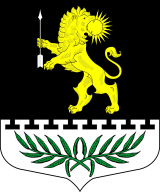 ЛЕНИНГРАДСКАЯ ОБЛАСТЬЛУЖСКИЙ МУНИЦИПАЛЬНЫЙ РАЙОНАДМИНИСТРАЦИЯ СЕРЕБРЯНСКОГО СЕЛЬСКОГО ПОСЕЛЕНИЯПОСТАНОВЛЕНИЕОт 28 июня 2019 года                 № 88Об отмене постановления.   С целью приведения нормативно-правовых актов в соответствие с действующим законодательством,ПОСТАНОВЛЯЮ:Отменить постановление № 52 от  06  апреля  2016 года об утверждении административного регламента предоставления муниципальной услуги: «Организация ритуальных услуг».Глава администрацииСеребрянского сельского поселения                                          С.А. Пальок